Use this template to plan an overview or summary of the teaching, learning and assessment for a band in the Australian Curriculum: Design and Technologies. For planning advice, refer to the Planning for teaching, learning and assessment document available on the Planning tab for each learning area at www.qcaa.qld.edu.au/p-10/aciq/version-9/learning-areas.How to use this template: Type information into the fields (yellow shading). When the plan is complete, delete the highlighted instructions (blue shading). To do so, select the instruction text, click the Home tab > Styles dropdown > Clear All/Clear Formatting > text will revert to Normal style and you can delete the text.Note: Insert/delete rows/columns, as required, to provide an overview of the teaching, learning and assessment sequence across the band.Note: Adjust the table to reflect the number of units you will offer.Highlight the aspects of the achievement standard that will be assessed within each unit. A learning area achievement standard is provided if a multi-technologies subject is offered.Note: Adjust the table to reflect the number of units you will offer. Check or uncheck the columns as appropriate for each unit.Note: Adjust the table to reflect the number of units you will offer. Check or uncheck the columns as appropriate for each unit. © State of Queensland (QCAA) 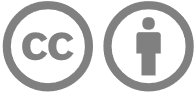 Licence: https://creativecommons.org/licenses/by/4.0 | Copyright notice: www.qcaa.qld.edu.au/copyright — lists the full terms and conditions, which specify certain exceptions to the licence. | Attribution (include the link):  State of Queensland (QCAA)  www.qcaa.qld.edu.au/copyright.Unless otherwise indicated material from the Australian Curriculum is © ACARA 2010–present, licensed under CC BY 4.0. For the latest information and additional terms of use, please check the Australian Curriculum website and its copyright notice. 
Curriculum and assessment planLevel descriptionContext and cohort considerations (if applicable) By the end of Year 4 students should have had the opportunity to create 3 types of designed solutions, and addressed each of these 2 technologies contexts:Engineering principles and systems; Materials and technologies specialisationsFood and fibre production; Food specialisations.Students should have opportunities to experience designing and producing products, services and environments. There are rich connections to Digital Technologies and other learning areas, including Science and Health and Physical Education.Students investigate technologies – tools, equipment, processes, materials, systems and components – developing a sense of self and ownership of their ideas and thinking about their peers and communities and as consumers. They consider the purpose of technologies and how they meet needs. Students explore and learn to harness their creative, innovative and imaginative ideas and approaches to achieve designed products, services and environments. They do this through planning and awareness of the characteristics and properties of materials and the use of tools and equipment.They learn to reflect on their actions to refine their processes, develop their decision-making skills and improve their solutions. Students examine social and environmental sustainability implications of existing products and processes. They become aware of the role of those working in design and technologies occupations and how these people think about the way a product might change in the future.Students clarify and present ideas, using a range of technologies and graphical representation techniques, for example drawing annotated diagrams and modelling objects as 3-dimensional images from different views. Students use symbols, flow diagrams and charts for documenting design and production ideas.Students become aware of appropriate ways to manage their time and co-develop and use design criteria. They list the major steps needed to complete a design task. They show an understanding of the importance of planning when designing solutions, in particular when collaborating. Students identify safety issues and learn to follow safety rules when producing designed solutions.Describe the context and cohort. Consider the following to make informed professional decisions during the planning process:relevant student data and information, e.g. achievement dataavailable resources, e.g. timetablingschool and sector priorities.Unit 1 — Unit 2 — Unit 3 — Unit 4 — Duration: Duration: Duration: Duration: Unit 1Unit 1Unit 2 Unit 2 Unit 3Unit 3Unit 4Unit 4Assessment — TimingAssessment — TimingAssessment — TimingAssessment — Timing AssessmentAchievement standardBy the end of Year 4 students describe how people design products, services and environments to meet the needs of people, including sustainability. For each of the 2 prescribed technologies contexts they describe the features and uses of technologies and create designed solutions. Students select design ideas against design criteria. They communicate design ideas using models and drawings including annotations and symbols. Students plan and sequence steps and use technologies and techniques to safely produce designed solutions.By the end of Year 4 students describe how people design products, services and environments to meet the needs of people, including sustainability. For each of the 2 prescribed technologies contexts they describe the features and uses of technologies and create designed solutions. Students select design ideas against design criteria. They communicate design ideas using models and drawings including annotations and symbols. Students plan and sequence steps and use technologies and techniques to safely produce designed solutions.By the end of Year 4 students describe how people design products, services and environments to meet the needs of people, including sustainability. For each of the 2 prescribed technologies contexts they describe the features and uses of technologies and create designed solutions. Students select design ideas against design criteria. They communicate design ideas using models and drawings including annotations and symbols. Students plan and sequence steps and use technologies and techniques to safely produce designed solutions.By the end of Year 4 students describe how people design products, services and environments to meet the needs of people, including sustainability. For each of the 2 prescribed technologies contexts they describe the features and uses of technologies and create designed solutions. Students select design ideas against design criteria. They communicate design ideas using models and drawings including annotations and symbols. Students plan and sequence steps and use technologies and techniques to safely produce designed solutions.By the end of Year 4 students describe how people design products, services and environments to meet the needs of people, including sustainability. For each of the 2 prescribed technologies contexts they describe the features and uses of technologies and create designed solutions. Students select design ideas against design criteria. They communicate design ideas using models and drawings including annotations and symbols. Students plan and sequence steps and use technologies and techniques to safely produce designed solutions.By the end of Year 4 students describe how people design products, services and environments to meet the needs of people, including sustainability. For each of the 2 prescribed technologies contexts they describe the features and uses of technologies and create designed solutions. Students select design ideas against design criteria. They communicate design ideas using models and drawings including annotations and symbols. Students plan and sequence steps and use technologies and techniques to safely produce designed solutions.By the end of Year 4 students describe how people design products, services and environments to meet the needs of people, including sustainability. For each of the 2 prescribed technologies contexts they describe the features and uses of technologies and create designed solutions. Students select design ideas against design criteria. They communicate design ideas using models and drawings including annotations and symbols. Students plan and sequence steps and use technologies and techniques to safely produce designed solutions.By the end of Year 4 students describe how people design products, services and environments to meet the needs of people, including sustainability. For each of the 2 prescribed technologies contexts they describe the features and uses of technologies and create designed solutions. Students select design ideas against design criteria. They communicate design ideas using models and drawings including annotations and symbols. Students plan and sequence steps and use technologies and techniques to safely produce designed solutions.Learning area achievement standardBy the end of Year 4 students describe how people design products, services and environments to meet the needs of people, including sustainability. They process and represent data for different purposes, follow and describe simple algorithms involving branching and iteration, and implement them as visual programs. For each of the 2 prescribed technologies contexts they describe the features and uses of technologies and create designed solutions. Students select design ideas against design criteria. Students securely access and use digital systems and their peripherals for a range of purposes, including transmitting data. They communicate design ideas using models and drawings including annotations and symbols. Students plan and sequence steps and use technologies and techniques to safely produce designed solutions. They use the core features of common digital tools to plan, create, locate and share content, and to collaborate, following agreed behaviours. Students identify their personal data stored online and its risks.By the end of Year 4 students describe how people design products, services and environments to meet the needs of people, including sustainability. They process and represent data for different purposes, follow and describe simple algorithms involving branching and iteration, and implement them as visual programs. For each of the 2 prescribed technologies contexts they describe the features and uses of technologies and create designed solutions. Students select design ideas against design criteria. Students securely access and use digital systems and their peripherals for a range of purposes, including transmitting data. They communicate design ideas using models and drawings including annotations and symbols. Students plan and sequence steps and use technologies and techniques to safely produce designed solutions. They use the core features of common digital tools to plan, create, locate and share content, and to collaborate, following agreed behaviours. Students identify their personal data stored online and its risks.By the end of Year 4 students describe how people design products, services and environments to meet the needs of people, including sustainability. They process and represent data for different purposes, follow and describe simple algorithms involving branching and iteration, and implement them as visual programs. For each of the 2 prescribed technologies contexts they describe the features and uses of technologies and create designed solutions. Students select design ideas against design criteria. Students securely access and use digital systems and their peripherals for a range of purposes, including transmitting data. They communicate design ideas using models and drawings including annotations and symbols. Students plan and sequence steps and use technologies and techniques to safely produce designed solutions. They use the core features of common digital tools to plan, create, locate and share content, and to collaborate, following agreed behaviours. Students identify their personal data stored online and its risks.By the end of Year 4 students describe how people design products, services and environments to meet the needs of people, including sustainability. They process and represent data for different purposes, follow and describe simple algorithms involving branching and iteration, and implement them as visual programs. For each of the 2 prescribed technologies contexts they describe the features and uses of technologies and create designed solutions. Students select design ideas against design criteria. Students securely access and use digital systems and their peripherals for a range of purposes, including transmitting data. They communicate design ideas using models and drawings including annotations and symbols. Students plan and sequence steps and use technologies and techniques to safely produce designed solutions. They use the core features of common digital tools to plan, create, locate and share content, and to collaborate, following agreed behaviours. Students identify their personal data stored online and its risks.By the end of Year 4 students describe how people design products, services and environments to meet the needs of people, including sustainability. They process and represent data for different purposes, follow and describe simple algorithms involving branching and iteration, and implement them as visual programs. For each of the 2 prescribed technologies contexts they describe the features and uses of technologies and create designed solutions. Students select design ideas against design criteria. Students securely access and use digital systems and their peripherals for a range of purposes, including transmitting data. They communicate design ideas using models and drawings including annotations and symbols. Students plan and sequence steps and use technologies and techniques to safely produce designed solutions. They use the core features of common digital tools to plan, create, locate and share content, and to collaborate, following agreed behaviours. Students identify their personal data stored online and its risks.By the end of Year 4 students describe how people design products, services and environments to meet the needs of people, including sustainability. They process and represent data for different purposes, follow and describe simple algorithms involving branching and iteration, and implement them as visual programs. For each of the 2 prescribed technologies contexts they describe the features and uses of technologies and create designed solutions. Students select design ideas against design criteria. Students securely access and use digital systems and their peripherals for a range of purposes, including transmitting data. They communicate design ideas using models and drawings including annotations and symbols. Students plan and sequence steps and use technologies and techniques to safely produce designed solutions. They use the core features of common digital tools to plan, create, locate and share content, and to collaborate, following agreed behaviours. Students identify their personal data stored online and its risks.By the end of Year 4 students describe how people design products, services and environments to meet the needs of people, including sustainability. They process and represent data for different purposes, follow and describe simple algorithms involving branching and iteration, and implement them as visual programs. For each of the 2 prescribed technologies contexts they describe the features and uses of technologies and create designed solutions. Students select design ideas against design criteria. Students securely access and use digital systems and their peripherals for a range of purposes, including transmitting data. They communicate design ideas using models and drawings including annotations and symbols. Students plan and sequence steps and use technologies and techniques to safely produce designed solutions. They use the core features of common digital tools to plan, create, locate and share content, and to collaborate, following agreed behaviours. Students identify their personal data stored online and its risks.By the end of Year 4 students describe how people design products, services and environments to meet the needs of people, including sustainability. They process and represent data for different purposes, follow and describe simple algorithms involving branching and iteration, and implement them as visual programs. For each of the 2 prescribed technologies contexts they describe the features and uses of technologies and create designed solutions. Students select design ideas against design criteria. Students securely access and use digital systems and their peripherals for a range of purposes, including transmitting data. They communicate design ideas using models and drawings including annotations and symbols. Students plan and sequence steps and use technologies and techniques to safely produce designed solutions. They use the core features of common digital tools to plan, create, locate and share content, and to collaborate, following agreed behaviours. Students identify their personal data stored online and its risks.ModerationContent descriptionsUnitsUnitsUnitsUnitsContent descriptionsUnitsUnitsUnitsUnitsKnowledge and understanding1234Processes and production skills1234Technologies and societyexamine design and technologies occupations and factors including sustainability that impact on the design of products, services and environments to meet community needs AC9TDE4K01Investigating and definingexplore needs or opportunities for designing, and test materials, components, tools, equipment and processes needed to create designed solutions AC9TDE4P01Technologies context: Engineering principles and systems; Materials and technologies specialisationsdescribe how forces and the properties of materials affect function in a product or system AC9TDE4K02Generating and designinggenerate and communicate design ideas and decisions using appropriate attributions, technical terms and graphical representation techniques, including using digital tools AC9TDE4P02Technologies context: Food and fibre production; Food specialisationsdescribe the ways of producing food and fibreAC9TDE4K03Producing and implementingselect and use materials, components, tools, equipment and techniques to safely make designed solutionsAC9TDE4P03describe the ways food can be selected and prepared for healthy eating AC9TDE4K04Evaluatinguse given or co-developed design criteria including sustainability to evaluate design ideas and solutions AC9TDE4P04Collaborating and managingsequence steps to individually and collaboratively make designed solutions AC9TDE4P05General capabilitiesUnitsUnitsUnitsUnitsCross-curriculum prioritiesUnitsUnitsUnitsUnits12341234Critical and creative thinking Aboriginal and Torres Strait Islander histories and culturesDigital literacy Asia and Australia’s engagement with AsiaEthical understandingSustainabilityIntercultural understandingLiteracy NumeracyPersonal and social capability